 ЗАЯВКА НА ЗАОЧНОЕ УЧАСТИЕ 			                               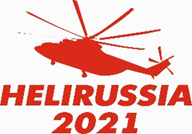 20-22  мая 2021 г.    МВЦ “Крокус Экспо”  Название компании _________________________________________________________________________________Сфера деятельности _______________________________________________________________________________Фактический адрес: ________________________________________________________________________________ Почтовый адрес:_________________________________________Web-сайт_________________________________Телефон_____________________Факс_______________________E-mail_____________________________________Контактное лицо __________________________________________________________________________________Должность в компании ________________________________________Телефон______________________________•	Оплата стоимости участия в выставке является акцептом предложения заключить договор на участие в выставке HeliRussia 2021 на приведенных в Заявке условиях в соответствии с п.3 статьи 438 ГК РФ.•	Порядок оплаты: предоплата в размере 50% от общей стоимости Заявки не позднее 5 (пяти) банковских дней с момента получения счета, выставленного Устроителем; окончательная оплата осуществляется до 20 апреля 2021 г. на основании счета Устроителя.УСТРОИТЕЛЬ, ООО «ХЕЛИРАША»                                                          ЭКСПОНЕНТ, ООО «________________»                                                                                                                                                                                                  Генеральный директор ______________Володина Ю.В.  	Генеральный директор______________/___________/                                                мп                                                                                                             мп                                                                                                                                   Дата «___» __________20____Заполненную заявку отправить на E-mail: info@helirussia.ru или менеджеруПредставление компании в зоне презентаций30 минут000  руб. вкл.НДС- Размещение информации на сайт выставки с ссылкой на сайт компании, - размещение описания и логотипа компании и в официальном каталоге выставки, -2 беджа участникаДо  800 знаков100 000 руб. вкл.НДС100 000 р. Реклама в официальном каталоге выставки2-я, 3-я страница обложки                                                                   300 000 руб. вкл..НДСРеклама в официальном каталоге выставкиЦветная 1 полоса                                                                                  65 500 руб. вкл..НДСРеклама в официальном каталоге выставкиЦветная ½ полосы                                                                                40 500 руб. вкл..НДСОБЩАЯ СТОИМОСТЬ ЗАЯВКИ (включая налоги)